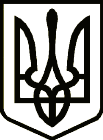 УКРАЇНАСРІБНЯНСЬКА СЕЛИЩНА РАДАРІШЕННЯ(дев’ята сесія восьмого скликання)21 липня  2021 року     								смт Срібне Про відкрите звернення депутатівСрібнянської селищної радидо Чернігівської обласної державної адміністрації,Чернігівської обласної ради та служби автомобільних доріг у Чернігівській  областіВідповідно до статей 25, 26, 49, 59 Закону України «Про місцеве самоврядування в Україні», селищна рада вирішила:1.Схвалити текст відкритого звернення депутатів Срібнянської селищної ради до Чернігівської обласної державної адміністрації, Чернігівської обласної ради та служби автомобільних доріг у Чернігівської області  щодо стану узбіч доріг загального користування державного та обласного значення на території Срібнянської селищної ради  (текст Звернення додається).2.Секретарю Срібнянської селищної ради МАРТИНЮК Ірині направити прийняте звернення за належністю. 3.Контроль за виконанням даного рішення покласти на постійну комісію з регламенту, депутатської етики, законності та правопорядку.Селищний голова                                               Олена ПАНЧЕНКОЗВЕРНЕННЯдепутатів Срібнянської селищної ради Чернігівської області до Чернігівської обласної державної адміністрації,  Чернігівської обласної ради та служби автомобільних доріг у Чернігівській  області Ми депутати Срібнянської селищної ради Чернігівської області, глибоко стурбовані  незадовільним станом узбіч доріг загального користування державного та обласного значення на території Срібнянської селищної ради. Не вирішеною залишається проблема розчищення узбіч від бур’янів,  порослі та нависаючого над проїжджою частиною доріг гілля та руйнування грунту внаслідок дощів.Як відомо, балансоутримувачі доріг загального користування зобов’язані організовувати належне утримання та розвиток автомобільних доріг,  підтримувати безпечні та безперебійні умови руху на них.  Відповідно до затверджених Правил дорожнього руху, узбіччя може використовуватися для зупинки і стоянки транспортних засобів, руху пішоходів, мопедів, велосипедів (за відсутності тротуарів, пішохідних, велосипедних доріжок або у разі неможливості пересуватися по них), гужових возів (саней). З метою забезпечення безпеки дорожнього руху, запобігання аварій і нещасних випадків, звертаємося до Вас щодо проведення інспектування доріг та усунення  недоліків, розчищення  і обкошування  узбіч доріг загального користування державного та обласного значення на території Срібнянської селищної ради.  Сподіваємося на Ваше розуміння ситуації, підтримку та позитивне вирішення даного питання.                  СХВАЛЕНОРішення дев’ятої сесії селищної ради восьмого скликання від 21.07.2021 року